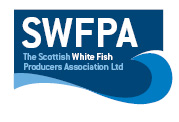 Creel PositionsCreel Position Info56°34.56N    2°04.20W56°37.94N    2°22.29W56°32.39N    2°24.34W56°31.86N    2°08.05W 		Date21/03/2019Vessel Name & Reg NoInterceptor ME9 Skipper NameJohn PullarSkipper Email Addressjohn@usansalmon.comSkipper Mobile No07926000049